Ffurflen Rhoi Coed ar gyfer Grwpiau Cymunedol

Diolch am eich diddordeb mewn plannu coed mewn man gwyrdd lleol yr ydych yn helpu i ofalu amdano.

Er mwyn ein helpu i ddeall y cyfleoedd sydd ar gael ar gyfer plannu mwy o goed, hoffem i chi ddweud wrthym am eich grŵp a'r safle enwebedig yn y ffurflen mynegi diddordeb cychwynnol hon.

Byddwn wedyn yn gofyn am ragor o wybodaeth am safleoedd a gymeradwyir gyda’r ystyriaeth gychwynnol i ddatblygu cynlluniau ar gyfer plannu coed. Bydd hyn yn debygol o gynnwys ymweliad safle â'r grŵp.

I gael eich ystyried ar gyfer rhoddion coed yn ystod tymor plannu hydref 2022 – gwanwyn 2023, llenwch y ffurflen hon erbyn 15.08.2022 a'i dychwelyd at: coedcaerdyddprosiect@caerdydd.gov.uk

Mae croeso i chi siarad â ni am eich syniadau cyn eu cyflwyno drwy'r cyfeiriad e-bost uchod neu dros y ffôn 07970 407227.
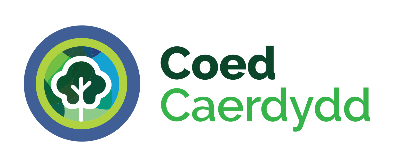 Beth sy’n digwydd nesaf?

Diolch am lenwi'r ffurflen safle mynegi diddordeb cychwynnol hon. 

I gael eich ystyried ar gyfer tymor yr hydref 2022 – gwanwyn 2023, dychwelwch y ffurflen hon erbyn 15.08.2022 i coedcaerdyddprosiect@caerdydd.gov.uk   

Byddwn yn cwblhau ymarfer bwrdd gwaith cychwynnol i benderfynu a allai'r safle fod yn addas ar gyfer plannu coed. Os bydd safleoedd enwebedig yn pasio'r meini prawf cychwynnol, byddwn yn gwirio gwerth ecolegol y safle, gwasanaethau (e.e. dŵr, telathrebu), ac a oes angen caniatâd. 

Efallai y byddwn yn penderfynu nad yw'r safle'n addas ar gyfer plannu coed oherwydd sawl ffactor; gan gynnwys maint, gwrthdaro â defnyddiau eraill y safle, a gwrthdaro â chynefinoedd eraill sy'n bodoli sydd eisoes yn bwysig ar gyfer bioamrywiaeth. Os penderfynwn fod y safle'n anaddas, bydd cyfleoedd eraill i ymuno â ni i blannu coed mewn safleoedd ledled Caerdydd. 

Os caiff y gwiriadau hyn eu pasio, byddwn wedyn yn gweithio gyda’ch grŵp i benderfynu ar ddyluniadau plannu a neilltuo’ch coed. 

Yna byddwn yn cadarnhau gyda chi ddyddiad casglu neu ddosbarthu a phlannu coed addas o fewn y tymor plannu coed (hydref 2022 - gwanwyn 2023). 

Os oes gennych unrhyw ymholiadau, cysylltwch â: coedcaerdyddprosiect@caerdydd.gov.uk neu 07970 4072271) Gwybodaeth am y Grŵp Cymunedol1) Gwybodaeth am y Grŵp CymunedolEnw’r grŵp: Enw’r prif gyswllt: 
E-bost Cyswllt:Rhif ffôn cyswllt:Rhowch ddisgrifiad byr o gylch gwaith / gweithgareddau eich grŵp: 2) Gwybodaeth am y safle a enwebir2) Gwybodaeth am y safle a enwebirEnw'r safle:Cyfeiriad (gan gynnwys cod post - os yn bosib dylech gynnwys y cyfeirnod "Pa dri gair/What three words" os yn bosibl)Pwy sy'n berchen ar y safle? (e.e. Grŵp a enwir, Parciau, Cyngor Cymuned, ymddiriedolaeth gymunedol)A oes gennych ganiatâd eisoes i blannu coed ar y safle hwn? (rhowch dystiolaeth – e.e. e-bost)A oes unrhyw grwpiau eraill (y gwyddoch amdanynt) sydd hefyd yn defnyddio'r safle? (e.e. clybiau chwaraeon, ysgolion, grwpiau amgylcheddol neu gymunedol eraill)3) Map y safle enwebedig a phlannu coed arfaethedigRhowch fap o'r safle enwebedig, gan nodi unrhyw gynefinoedd neu nodweddion natur, a nodwch yr ardaloedd plannu coed arfaethedig: 
(gellir gwneud hyn drwy ddefnyddio Snip a Sketch neu raglen debyg – gweler y cyfarwyddiadau isod)Cyfarwyddiadau ‘Snip and Sketch’:Lawrlwythwch y rhaglen Snip and SketchDewch o hyd i'ch safle a enwebir ar Google Maps (defnyddiwch olwg y lloeren)Agorwch raglen Snip and Sketch neu pwyswch a dal bysellau "Windows, shifft ac S" Cliciwch "Newydd" a llusgwch dros yr ardal rydych chi am ei chopïo o Google MapsYna gallwch ddefnyddio'r offer i olygu'r ddelwedd, gan gynnwys cylchu ardaloedd i nodi cynefinoedd neu lle yr hoffech i goed gael eu plannu